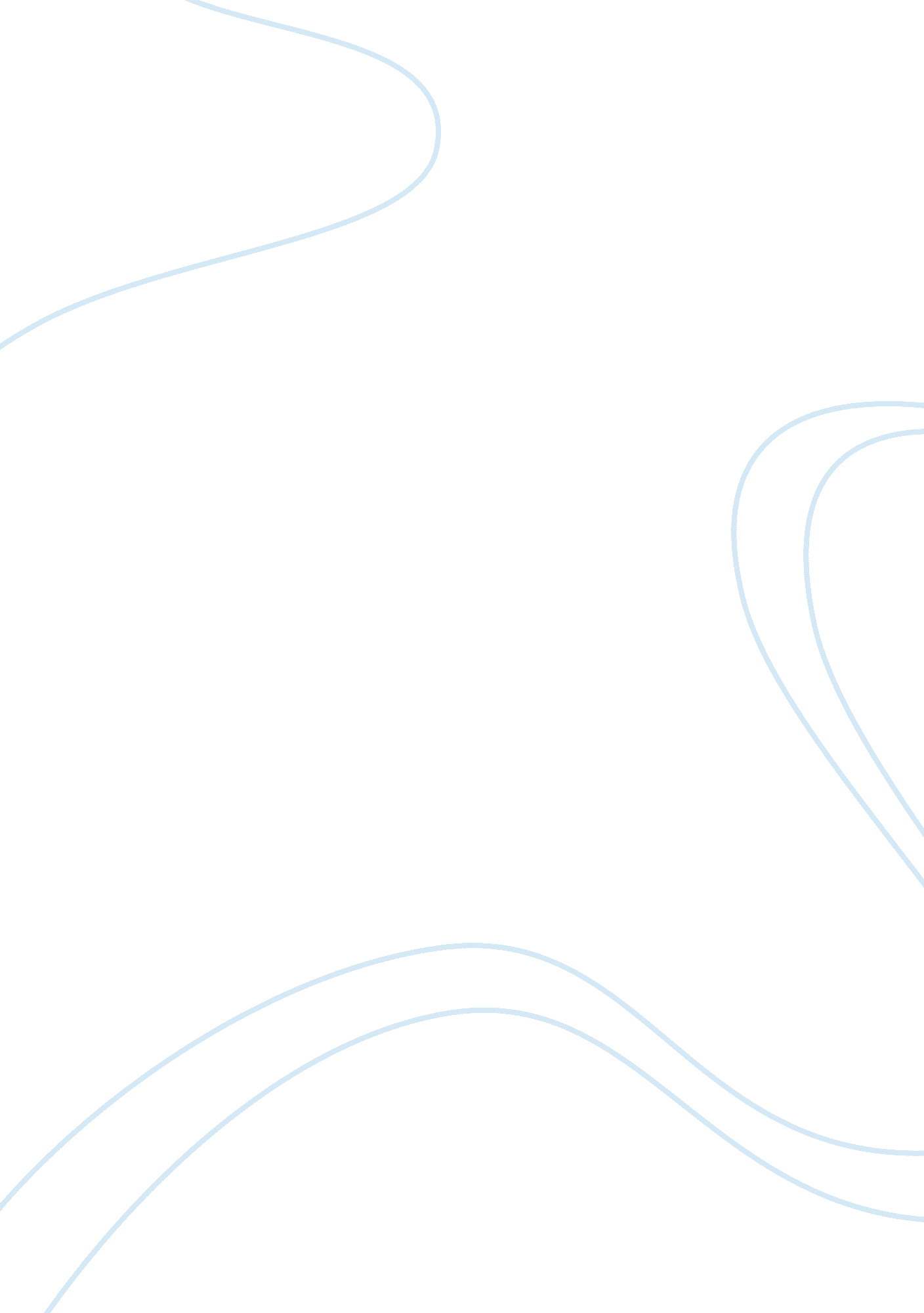 Dakota bairLiterature, William Shakespeare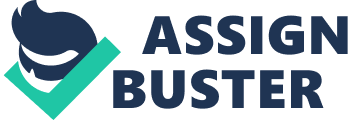 Dakota Bair Mrs. Berry Period 6B Hamlet Mission Impossible Justice In the play Hamlet by William Shakespeare, justice, revenge, and love were big themes in the play. The concept of justice is hard to understand in the play, also agreeing that Hamlet also receives justice or revenge for his murdered father. By killing his uncle Claudius, does Hamlet truly receive justice or did he seek revenge for his father’s death? Was Hamlet’s doings for the love of his father or the hatred of his uncle? Justice is key for Hamlet because he thinks that he receives justice for the death of his uncle, but really it is just revenge. Hamlet is charged by the self-proclaimed ghost of King Hamlet to avenge the King's death. This is the focus of the play and the central theme of justice is best seen as Hamlet seeks revenge for his father's death. Hamlet's quest for justice is first introduced by the ghost of King Hamlet. The ghost appears to Hamlet and explains to him why he was murdered. Hamlet is shocked by the news of his father's murder. The ghost tells Hamlet that his father was poisoned with hebenon juice by his uncle Claudius. Hamlet then vows to avenge his father in a soliloquy. After seeing the ghost he states, “ O all you hosts of heaven ... It is Adieu, adieu! Remember me:’ I have sworn’t (I. v. 92-112). " Hamlet now erases all the images of his uncle in the past and replaces them with the images of his uncle killing his father for his own personal gain. Before Hamlet dies, after being poisoned by the sword that Laertes had cut him with, he tells Horatio to tell his story and state his case to Fortinbras that he is innocent of the death of the others. Horatio states Hamlet’s case to Fortinbras; And let me speak to the yet unknowing world How these things came about: so shall you hear Of carnal, bloody and unnatural acts; Of accidental judgments, casual slaughters; Of deaths put on by cunning and forc'd cause; And, in this upshot, purposes mistook Fall'n on the inventors' heads: all this can I Truly deliver (V. ii. 348-358)." This truly tells the scene of Denmark. Bloodshed led to more bloodshed that soon led to the death of everyone involved. Many lives were lost because of a quest for Justice. If so, in the pursuit for justice and many lives are lost on your way, is it truly justice that’s been found? No it is not. If there were to be justice with the death of Claudius only then, yes justice would have been served. Since there were so many lives that were lost in Hamlet’s seek for his justice then there was justice but only revenge. One can also look upon the point of view from Laertes. He comes to Denmark to find his father murdered and sister dead. His father killed by Hamlet and his sister gone mad because of it, and so she kills herself by drowning. Laertes exclaims, " And so have I a noble father lost; A sister driven into desperate terms,- Whose worth, if praises may go back again, Stood challenger on mount of all the age For her perfections:-but my revenge will come (IV. vii. 5-9)." Since Hamlet is not there to state his case, Claudius fuels Laertes hate fire for Hamlet and seeks his revenge for his father and sister. In Hamlet’s death, is it a tragic end, or did he get what he deserved? Hamlet got what was coming to him and it was preordained when he first sought revenge for his father. This tragic hero never was a tragedy but a fool in believing he could find peace in killing his uncle. Revenge only led to more death, destruction; which in the end resulted in the loss of their kingdom. Both Claudius and Hamlet thought that what they were doing was alright if they didn’t get caught in what they were doing. But since what they were doing was killing off the people around them, then death would soon catch up to them and become their own demise as well. Hamlet Is Justice Really Served? Mrs. Berry 6B By: Dakota Bair 